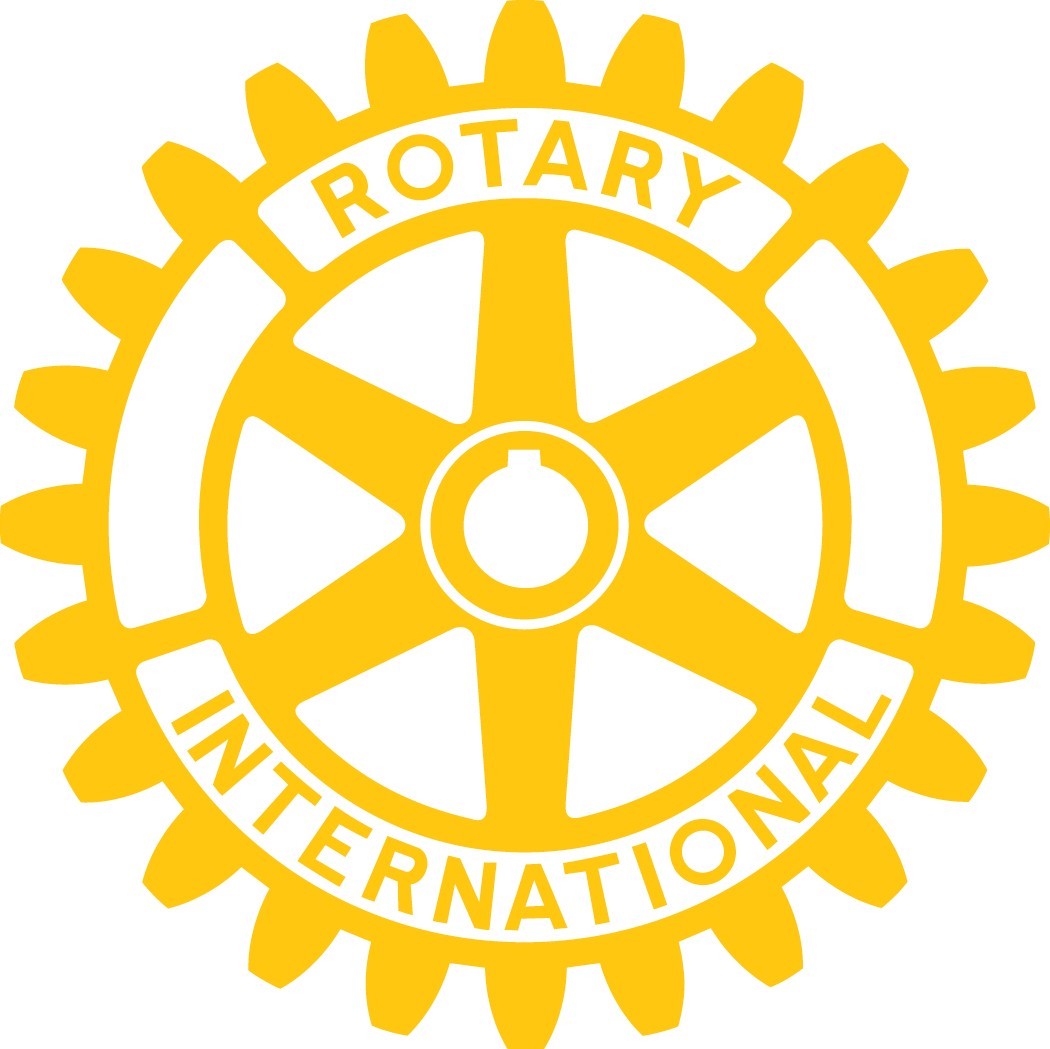 Rotary Club of TsawwassenWilliam Kushnir ScholarshipThis is an annual scholarship of $1,200.00 awarded to a deserving Grade 12 Student: Criteria•  Going on to post-secondary educational institution in 2022/2023 school year•  Resident of Tsawwassen attending a secondary school in Delta•  Involvement in service and/or sports activities in the school and/or communityCompleted applications (including references in sealed envelopes) together with a covering letter outlining your plans for Post-Secondary Education are to be received on or before May 13, 2021 by delivery or mail to:Rotary Club of Tsawwassen William Kushnir Scholarship CommitteeCare of Mr. Wayne Connorton1440 Village Greens WyndTsawwassen, BC  V4L 2K4  APPLICATION FORMFirst Name/Initial(s)/Last Name:Address:                                                                                                  Postal Code: 	Phone:   	E-Mail Address:   	Social Insurance Number: 	 Required by CRASecondary School Attended:Address of School:                                                                                  Postal Code: 	Statement of Activities:Service/Community Activities (name of organization, your position or involvement and duration):- 2 -Sports/Community Activities (name of organization, your position or involvement and duration):Work Experience:Organizations you have worked for after school or weekends where you have been paid for your efforts:School Reference (Principal, Counsellor or teacher) – Reference letter to be providedName:                                                                            Phone No: 	   Position:                                                                        e-mail:  	Community/Sports Reference (Adult supervisor or coach) – Reference letter to be provided Name:                                                                            Phone No: 		 Position:                                                                         e-mail:    	 Student Declaration:I hereby declare that the statements in this application are true and complete and agree that the Rotary Club of Tsawwassen has the right to verify information on my application. I grant permission to the Rotary Club of Tsawwassen to publish my name should I be selected for this scholarship.Dated:                                                        , 2022Signature